Your recent request for information is replicated below, together with our response.Under the Freedom of Information Act 2000, I’d like to make a request into reports of sexual and non-sexual harassment at workplaces in St Andrews, Fife. Specifically, I’d like to request the number of official complaints registered involving sexual and non-sexual harassment at workplaces in St Andrews, Fife from 2017 to present, including:The workplace involved,The reasons for the reports and available details of the compliantNotice of whether the police was notified of the staff member’s complaints and if any investigation/charges were broughtThe information sought is not held by Police Scotland and section 17 of the Act therefore applies. To explain, neither sexual nor non-sexual harassment are recognised crime types.  Furthermore, there are no markers etc appended to crime reports that would indicate that an offence was related to a workplace.  So even were we to research your request on, for example, sexual offences, all would have to be assessed for relevance.If you require any further assistance, please contact us quoting the reference above.You can request a review of this response within the next 40 working days by email or by letter (Information Management - FOI, Police Scotland, Clyde Gateway, 2 French Street, Dalmarnock, G40 4EH).  Requests must include the reason for your dissatisfaction.If you remain dissatisfied following our review response, you can appeal to the Office of the Scottish Information Commissioner (OSIC) within 6 months - online, by email or by letter (OSIC, Kinburn Castle, Doubledykes Road, St Andrews, KY16 9DS).Following an OSIC appeal, you can appeal to the Court of Session on a point of law only. This response will be added to our Disclosure Log in seven days' time.Every effort has been taken to ensure our response is as accessible as possible. If you require this response to be provided in an alternative format, please let us know.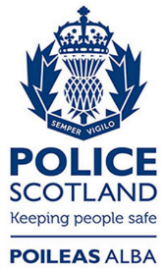 Freedom of Information ResponseOur reference:  FOI 24-0241Responded to:  02 February 2024